Информация о деятельности депутата избирательного округа № 2 Совета сельского поселения Карткисяковский сельсовет муниципального района Аскинский  район Республики БашкортостанЗаслушав информацию депутата избирательного округа № 2 Совета сельского поселения Карткисяковский сельсовет, Совет сельского поселения Карткисяковский сельсовет муниципального района Аскинский район Республики Башкортостан РЕШИЛ:Информацию депутата округа № 2 Ахметзянову Ф.Ф. принять к сведению;Депутату  округа № 2 Ахметзянову Ф.Ф. рекомендовать выполнение депутатских полномочии, обратив особое внимание:-  социального развития, благоустройству территории округов,повышению жизненного уровня населения;- по повседневной работе по пропаганде здорового образа жизни,развития физической культуры и спорта в своих округах;- участвовать на собраниях граждан с отчетами о проделанной работе;- своевременное рассмотрение заявлений, обращений, жалоб и предложении избирателей.ГлаваСельского поселения Карткисяковский сельсоветмуниципального района Карткисяковский районРеспублики БашкортостанР.Х.МинимухаметовБАШҠОРТОСТАН РЕСПУБЛИКАҺЫАСҠЫН  РАЙОНЫМУНИЦИПАЛЬ РАЙОНЫНЫҢКАРТКИҫӘКАУЫЛ  БИЛӘМӘҺЕСОВЕТЫ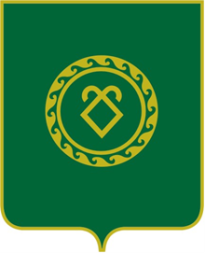 РЕСПУБЛИКА  БАШКОРТОСТАНСОВЕТСЕЛЬСКОГО ПОСЕЛЕНИЯКАРТКИСЯКОВСКИЙ СЕЛЬСОВЕТМУНИЦИПАЛЬНОГО РАЙОНААСКИНСКИЙ РАЙОНҠАРАР«20» апрель 2015 й.№ 48д. КарткисякРЕШЕНИЕ«20» апреля 2015 г.РЕШЕНИЕ«20» апреля 2015 г.